Administrative Office of the Courts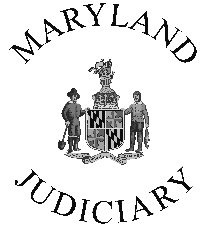 JUVENILE AND FAMILY SERVICES (jfs)187 Harry s. truman parkway, annapolis, md 21401NOFA#: N21-0003-25IGrant Application Cover SheetApplicant Organization Name:  Office/Department/Unit (if applicable):   Program Name (if different): Address:  City:                                 			State:                          			ZIP:                    Federal Employee Identification Number (FEIN):      			DUNS (if applicable): NAAmount Requested: $                                 					Matching Funds: 										(if applicable)Compile your application into one PDF document and email it by March 27, 2020, to DJFSGrants@mdcourts.gov.Project SummarySummary of the Grant: (50 words or less) The summary will be incorporated into the Grant Award & Acceptance Form and Cover Sheet reviewed by the State Court Administrator.a. What is the project’s main function/purpose?b. Who will benefit from this program?c. What counties will be served?Record your program’s Capacity Funding Amount. In January, you received a Capacity Funding Eligibility Form from JFS staff. This document indicated the number of volunteers assigned and serving children on the first day of your four (4) prior quarterly program reports. The average of these figures multiplied by $1,000 determines capacity funding. Record the amount listed on the Capacity Eligibility Form below.Funding request to meet unusual/significant challenges or to expand programEnter amount requested in box on left. In expandable text box below, describe any challenging factors that make the county(s) served a higher need area. If you need funding to increase the program’s ability to serve more children, describe that need. Be concise. Limit your response to no more than one typed page. Multijurisdictional funding request to meet expenses of serving more than one county Enter amount requested in box on left.1. In the chart to the right, list the counties served and the number of assigned volunteers in each.2. How will this funding support the additional costs of serving more than one county? Detail how you will use requested funds. Demonstrate why the program needs these additional funds. You do not need to respond in paragraph form; you may include a chart showing allocation of funds requested. 3. How will your program work to ensure all jurisdictions are adequately served?  Specifically, are staff or resources assigned by jurisdiction?  How will you handle recruitment? What offices/facilities are utilized in each jurisdiction?  Does the Board contain members from all jurisdictions served? Are fundraising efforts focused on all jurisdictions served?Each program will receive a performance-based funding award based on recommendations by the Review Committee.  A committee of judiciary personnel and non-judiciary child welfare experts will review each program after receiving Application Packets which include the following documents:  FY21 Grant Application (including the Capacity Funding Eligibility Form, this application, the proposed budget & justification, letter(s) of support, and documentation of National CASA Compliance)	FY20 Monitoring Summary (A JFS staff-prepared summary of data and performance based on FY20              Q1 & Q2 statistical, demographic, and closed case reports and follow-up by JFS staff.)The maximum performance award per grantee will be based on available funds allocated by the General Assembly. 1. List the program’s specific goals for FY20 and describe the progress made toward meeting each goal. If the program will not meet a goal, explain the challenges faced and steps the program is taking to overcome those challenges. (If you need space for additional goals, cut and paste and edit the Goal #.)2. List the program’s specific goals for FY21 and activities you will undertake to reach these goals. Include a timeline of when activities will occur. Minimally, TWO GOALS must focus on maintaining or improving diversity and inclusivity. Ideally, ALL GOALS should reflect the importance of improving diversity and inclusivity.  (If you need space for additional goals, cut and paste and edit the Goal #.)Financial Management Questions1. What other funding has been sought/secured to support this project? Explain how the program will meet the (100%) matching fund requirement (75% Cash Minimum / 25% In-Kind Maximum).  Include committed and anticipated funding sources.  2. If the fringe for any position is greater than 25% of salary, break-down fringe costs below. 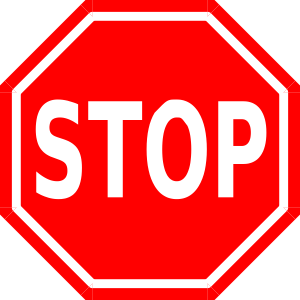 CHECK AMOUNTS IN CHART ABOVE. Requested amounts should match amounts in each blue box in the application. CHECK THE TOTAL GRANT REQUESTED.  Does it equal the total of numbers in each blue box in the application? Application cover sheetApplicationOther Required attachmentsSubmission  Questions about submission? Contact Pen Whewell, Grants Specialist, at 410-260-1262 or email DJFSGrants@mdcourts.gov Applicant Organization PersonnelNamePhone NumberEmailAdministrative Judge/ Organization Director:Court Administrator/ Administrative Clerk:Project Manager:Project Finance Manager:Authorizing Signatures   By signing below, the applicant agrees to abide by all terms of the Maryland Judiciary’s General Grant Conditions as well as the terms of the Special Grant Conditions for FY21 Court-Appointed Special Advocate (CASA) Grants.  Authorizing Signatures   By signing below, the applicant agrees to abide by all terms of the Maryland Judiciary’s General Grant Conditions as well as the terms of the Special Grant Conditions for FY21 Court-Appointed Special Advocate (CASA) Grants.  Director/Administrative Authority:Financial Authority:Printed Name                                Printed Name TitleTitle                                  Signature                                                      Date	Signature                                                      Date	FY21 CASA Grant Application1.  Capacity Level Base FundingEligible CAPACITY FUNDING amount requested:$2.  Jurisdictional Needs-Based Funding JURISDICTIONAL CHALLENGES/EXPANSION funding amount requested: $MULTIJURISDICTIONAL funding amount requested: $CountyVolunteers Assigned as of January 1st.12345TOTAL NEEDS-BASED funding amount requested (A+B):$3. Performance-Based FundingPERFORMANCE FUNDING amount requested:$Narrative Progress toward Program Goals for FY20Goal #1: Goal #2: Goal #3: Goal #4: Goal #5: Program Goals for FY21Goal #1: Project Activities: Measurable Outcomes:Goal #2: Project Activities:Measurable Outcomes:Goal #3: Project Activities:Measurable Outcomes:Goal #4: Project Activities:Measurable Outcomes:Goal #5: Project Activities:Measurable Outcomes:FY21 CASA Grant Funding Request SummaryFY21 CASA Grant Funding Request SummaryCapacity Funding Request:Needs-Based Funding Request: Performance Funding Request:TOTAL Grant Requested:Signed by BOTH the organization’s director/administrative authority and financial authority. FY21 CASA Grant Application Funding Request Include all pages of the application, except this Checklist. Capacity Funding Eligibility FormProvided by JFS in January; must be submitted with the grant application. Budget Application (separate Excel document) Include BOTH Proposed Budget and Budget Justification.Certificate of Compliance from National CASAIf re-certification is pending, include the most recent Certificate with a letter of explanation. Scan application documents as one PDF file, ordered as they are listed on this checklist. Submit via email to DJFSGrants@mdcourts.gov by 11:59 p.m. on March 27, 2020.